Not a passive congregationNot an all-powerful congregationV. ConclusionCourse Outline:Week 1 -- What is a Church?Week 2 -- The Keys: Church MembershipWeek 3 -- The Keys: Church DisciplineWeek 4 -- Ordinances: Baptism and the Lord’s SupperWeek 5 -- Church Governance: Congregationalism and EldersWeek 6 --  Church Gathered & ScatteredQuestions? Contact Zach at Zach.Schlegel@capbap.org  or Jamie at Jamie.Dunlop@capbap.org.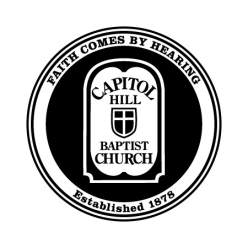 CORE Seminars – Theology of the ChurchCapitol Hill Baptist ChurchWeek 5: Congregationalism and EldersI. Introduction Why is it important for you to understand what leadership model the Bible describes for the local church?II. Authority of the CongregationThere are different kinds of authority in the church.The authority of the keys of the kingdom belong to the congregation as a whole.Matthew 16:18-19Matthew 18:15-20Church membership (therefore) is an office, or job.Job #1: Help preserve the gospel – (Gal. 1)Job #2: Help affirm gospel citizens – (Matt. 18; 1 Cor. 5)The Church has office authority in discipline and membership (Matt. 18: 1 Cor. 5) and doctrine and leadership (Gal. 1).III. Authority of the EldersAuthority of teaching and oversightThe congregation cannot wisely adjudicate the what and the who of the gospel unless they have gospel teachers teaching and giving oversight. Responsibilities of eldersThe ministry of the Word - (Acts 6)The ministry of prayer - (Acts 6)The ministry of gathering and protecting – (Acts 20:28; 1 Pet. 5:2-4; Heb. 13:17)IV. How Do These Fit Together?11 And he gave the apostles, the prophets, the evangelists, the shepherds and teachers, 12 to equip the saints for the work of ministry, for building up the body of Christ, 13 until we all attain to the unity of the faith and of the knowledge of the Son of God, to mature manhood, to the measure of the stature of the fullness of Christ, 14 so that we may no longer be children, tossed to and fro by the waves and carried about by every wind of doctrine, by human cunning, by craftiness in deceitful schemes. 15 Rather, speaking the truth in love, we are to grow up in every way into him who is the head, into Christ,16 from whom the whole body, joined and held together by every joint with which it is equipped, when each part is working properly, makes the body grow so that it builds itself up in love. – Eph. 4:11-16